QUESTURA DI PISADivisione Polizia AnticriminePisa, 18 dicembre 2023OGGETTO: Giornata della Solidarietà 2024: “"L'interesse delle future generazioni come nuovo principio costituzionale: tra sviluppo sostenibile, salvaguardia dell'ambiente e tutela delle condizioni di vita"– contributo della Questura di Pisa. Circa il richiesto contributo della Polizia di Stato di Pisa sulla tematica in premessa indicata, questo Ufficio nella ottica del principio solidaristico, sub specie della tutela dell’ambiente nell’interesse delle future generazioni, propone i seguenti percorsi di educazione civica che tiene conto delle attribuzioni delle responsabilità e della mission delle Forze di Polizia, in primis la Polizia di Stato.Il punto di partenza è la ragione posta a fondamento della presenza della Polizia in uno Stato democratico e la sua “copertura” costituzionale. Nella nostra Costituzione non si parla di Polizia in senso stretto, ma di Pubblici Uffici ovvero di Pubblici Impiegati, che devono assicurare “il buon andamento e l’imparzialità dell’Amministrazione” (art. 97) e che “sono al servizio esclusivo della Nazione” (art. 98). Invero, la necessità della previsione della Polizia da parte di ogni Stato degno di questo nome, giuridicamente inteso come “un popolo un territorio un governo”, è immanente nella Carta costituzionale e sussumibile già nei principi fondamentali: la democraticità della Repubblica e l’esercizio della sovranità da parte del popolo, di cui all’ art. 1; la garanzia della tutela dei diritti inviolabili dell’uomo, di cui all’ art. 2; l’ uguaglianza formale e sostanziale di cui all’ art. 3. Ma anche i diritti di cui agli artt. 13 e sgg., perché se è vero che tutti i diritti previsti dalla Carta costituzionale sono programmatici, Essa esige comunque che lo Stato ne garantisca il pieno rispetto.E per assicurare la fruizione del compendio delle libertà fondamentali e dei beni pubblici previsti, in primis la tutela dei diritti inviolabili ex art. 2 e l’uguaglianza formale e sostanziale dei cittadini ex art. 3, lo Stato deve garantire anzitutto il primo bene giuridico da erogare, senza il quale gli altri beni non sarebbero garantibili: la sicurezza pubblica. Attraverso la Polizia, la cui etimologia rimanda non a caso alla tutela della “cosa pubblica” delle città greche.La Polizia di Stato propone pertanto i seguenti percorsi, da effettuarsi in presenza nella giornata del lunedi 29 aprile 2024:Percorso 1:Destinatari: il modulo può essere adattato e somministrato sia a Scuole Primarie che Secondarie di 1° e di 2° grado. Durata 2 h circa più spostamenti.Polizia Postale – Centro Operativo per la Sicurezza Cibernetica:l’uso consapevole di internet – i pericoli del dark e del deep web – i reati informatici. E’ stato chiesto il truck della Polizia Postale, da allocare in caso di risposta positiva in piazza dei Cavalieri ovvero in piazza S. Caterina. In mancanza, il percorso verrà effettuato presso la caserma della Polizia di Stato “G. Mameli” di via s. Francesco 4, aula didattica o presso l’Auditorium delle Officine Garibaldi. Percorso 2:Destinatari: il modulo può essere adattato per somministrato sia a Scuole Primarie che Secondarie di 1° e di 2° grado. Durata 2 h circa più spostamenti.Polizia Ferroviaria:Questa Specialità della Polizia di Stato ha elaborato, in collaborazione con il Ministero dell’Istruzione e la facoltà di Psicologia dell’Università di Roma, il progetto “Train….to be cool” finalizzato a veicolare agli studenti delle scuole primarie e secondarie il messaggio della legalità e della sicurezza in ambito ferroviario. Il progetto è strutturato per coinvolgere ragazzi di tutte le età a partire dalle scuole elementari, ed ha come obiettivo la sensibilizzazione dei giovani nell’adozione di comportamenti corretti da seguire sui treni e nelle stazioni. Sede: Centro di Comando e controllo di R.F.I. presso la stazione centrale di Pisa. Durata 1 h.Polizia Stradale:Questa Specialità della Polizia di Stato conferma la propria disponibilità a partecipare alla Giornata della Solidarietà, al fine di promuovere e sensibilizzare i temi della sicurezza stradale secondo le linee guida del “progetto ICARO” - condiviso dal MIUR e dal Ministero dell’Interno / Dip. P.S. - Servizio Polizia Stradale - studiato e realizzato con la collaborazione dell’Università La Sapienza di Roma, modulabile per alunni di ogni ordine e grado. I temi, opportunamente calibrati per target di età, affronteranno, in particolare, i seguenti argomenti:- 	I fattori della sicurezza stradale- 	Le cause degli incidenti stradali-	Regole ed attenzioni quando si è pedoni e nei confronti dei pedoni-	Regole ed attenzioni quando si è in bicicletta e nei confronti delle biciclette-	Regole ed attenzioni quando si viaggia con il ciclomotore -	Regole ed attenzioni quando si viaggia con l’autovettura-	Regole ed attenzioni quando si viaggia con il monopattino elettrico-	Importanza delle cinture di sicurezza anteriori e posteriori in autovettura e funzionamento degli air bag-	Importanza del casco protettivo -	Uso del telefono cellulare alla guidaPer una migliore interazione con gli alunni, gli argomenti saranno divulgati e commentati avvalendosi di video e slides, gli studenti potranno vivere anche una esperienza sensoriale grazie all’utilizzo di un particolare paio di occhiali ed un tappetino che, utilizzati insieme, simulano la guida in stato di ebrezza. Sede: presso la Polizia Ferroviaria ovvero nell’aula didattica della Polizia Stradale di via Mario Canavari 27-zona don Bosco-Pisa. Durata 1 h.Percorso 3:Destinatari: il modulo può essere adattato per somministrato sia a Scuole Primarie che Secondarie di 1° e di 2° grado. Durata 2 h e 30 circa.Questura – Gabinetto provinciale Polizia Scientifica:Le tecniche di indagine scientifica (rilievi sulla scena del crimine, la repertazione, la comparazione fotodattiloscopica, i precursori degli stupefacenti etc.). Sede: caserma della Polizia di Stato “G. Mameli” di via s. Francesco 4, aula didattica. Polizia di Frontiera:Questa Specialità della Polizia di Stato conferma la propria disponibilità a partecipare alla Giornata della Solidarietà; il contributo sarà orientato in particolar modo alla libertà di circolazione nell'ambito dell'Unione Europea, con cenni  alle Istituzioni  e alla  multiculturalità, attraverso video e slides.  In maniera adeguata all'età dei ragazzi, saranno poi fatti riferimenti alle modalità per viaggiare e  muoversi in sicurezza nell'ambito dell'Unione Europea e verso i Paesi Terzi. Sarà infine possibile realizzare una sorta di laboratorio sull'analisi dei documenti con apparecchiature specifiche. Sede: caserma della Polizia di Stato “G. Mameli” di via s. Francesco 4, aula didattica. 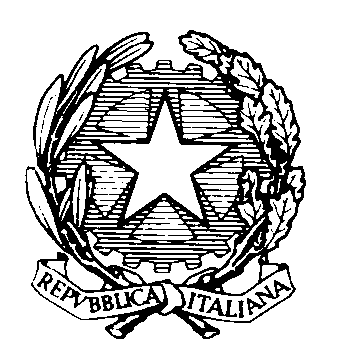 